Name of Journal: World Journal of GastroenterologyManuscript NO: 66525Manuscript Type: ORIGINAL ARTICLEProspective StudyDeterminants of disease-specific knowledge among children with inflammatory bowel disease and their parents: a multicentre studyKowalska-Duplaga K et al. IBD-KID in children with IBDKinga Kowalska-Duplaga, Anita Gawlik-Scislo, Elzbieta Krzesiek, Elzbieta Jarocka-Cyrta, Izabella Łazowska-Przeorek, Mariusz Duplaga, Aleksandra BanaszkiewiczKinga Kowalska-Duplaga, Department of Pediatrics, Gastroenterology and Nutrition, Jagiellonian University Medical College, Kraków 30-663, PolandAnita Gawlik-Scislo, Children's Hospital of the Medical University of Warsaw, Medical University of Warsaw, Warsaw 02-091, PolandElzbieta Krzesiek, Department of Pediatrics, Gastroenterology and Nutrition, Wroclaw Medical University, Wroclaw 50-369, PolandElzbieta Jarocka-Cyrta, Department of Pediatrics, University of Warmia and Mazury , Olsztyn 10-561 , PolandIzabella Łazowska-Przeorek, Aleksandra Banaszkiewicz, Department of Pediatric Gastroenterology and Nutrition, Medical University of Warsaw, Warsaw 02-091, PolandMariusz Duplaga, Department of Health Promotion and e-Health, Jagiellonian University Medical College, Kraków 31-066, PolandAuthor contributions: Kowalska-Duplaga K participated in design and oversight of the study, was involved with data collection, made critical revisions related to important intellectual content of the manuscript, drafted the manuscript; Gawlik-Scislo A involved with data collection, interpreted the results of the study; Krzesiek E involved with data collection; Jarocka-Cyrta E involved with data collection; Łazowska-Przeorek I involved with data collection, interpreted the results of the study; Duplaga M performed data analysis, drafted the manuscript, making critical revisions related to important intellectual content of the manuscript, interpreted the results of the study; Banaszkiewicz A participated in design and oversight of the study, involved with data collection, drafted the manuscript, making critical revisions related to important intellectual content of the manuscript; all authors read and approved the final manuscript. Corresponding author: Aleksandra Banaszkiewicz, PhD, Professor, Department of Pediatric Gastroenterology and Nutrition, Medical University of Warsaw, Zwirki i Wigury 63a, Warsaw 02-091, Poland. aleksandra.banaszkiewicz@wum.edu.plReceived: April 6, 2021Revised: June 2, 2021Accepted: July 5, 2021Published online: July 21, 2021AbstractBACKGROUNDDisease knowledge is associated with increased treatment compliance and improvement of symptoms in inflammatory bowel disease (IBD). IBD-knowledge inventory device (IBD-KID) was developed and validated specifically as a tool to measure disease-related knowledge in children with IBD and their parents.AIMTo prospectively assess the determinants of disease-related knowledge regarding paediatric IBD patients and their parents, using the IBD-KID. METHODSA questionnaire-based survey was carried out in paediatric patients and their parents. The determinants of patients’ and parents’ IBD-KID scores were assessed according to hierarchical linear regression models. RESULTSThe study group consisted of 269 IBD patients and 298 parents. The patients’ mean (standard deviation, SD) IBD-KID score was 10.87 (± 3.97), while the parents’ was 11.95 (± 3.97). Both groups exhibited poor knowledge of the side effects of steroid therapy, the role of surgical treatment in IBD, dietary restrictions and the risks associated with the use of herbal medicines. The patients’ IBD-KID scores were statistically associated with patient sex [B coefficient (standard error, SE) = -1.03 (0.44), P = 0.021] and patient age [B (SE) = 0.03 (0.01), p < 0.001]. The parents’ IBD-KID scores were significantly related to patient age [B (SE) = -0.02 (0.01), P = 0.003], and treatment with immunosuppressive agent [B (SE) = 1.85 (0.48), p < 0.001]. The final models explained 26.9% of the variance of patients’ IBD-KID scores and 18.5% of the variance of parents’ scores. CONCLUSIONThe variables originating from parents’ knowledge were significantly associated with patients’ IBD-KID scores. The study results indicate the need to implement better education programmes for patients and parents.Key Words: Crohn’s disease; inflammatory bowel disease-knowledge inventory device; Knowledge; Parents; Ulcerative colitis©The Author(s) 2021. Published by Baishideng Publishing Group Inc. All rights reserved. Kowalska-Duplaga K, Gawlik-Scislo A, Krzesiek E, Jarocka-Cyrta E, Łazowska-Przeorek I, Duplaga M, Banaszkiewicz A. Determinants of disease-specific knowledge among children with inflammatory bowel disease and their parents: A multicentre study. World J Gastroenterol 2021; 27(27): 4468-4480 URL: https://www.wjgnet.com/1007-9327/full/v27/i27/4468.htm DOI: https://dx.doi.org/10.3748/wjg.v27.i27.4468Core Tip: This was a prospective study that assessed the disease-related knowledge regarding paediatric inflammatory bowel disease (IBD) among children and their parents using previously validated IBD-knowledge inventory device (IBD-KID). The variables originating from parent’s knowledge, were significantly associated with patient’s IBD-KID score. Parents of patients treated with immunosuppressive agents showed higher diseases-specific knowledge. The results of the study indicate the need to implement better education programmes for patients and parents.INTRODUCTIONThe burden and prevalence of inflammatory bowel disease (IBD), comprising Crohn’s disease (CD) and ulcerative colitis (UC), are increasing among children and adolescents in many regions of the world, including Poland[1-3]. IBD is chronic in nature, potentially occurring with unpredictable periods of exacerbation even during pharmacologically supported remission. The chronic course of the disease is characterised by numerous exacerbations and complications and the need for a wide range of medication (including aminosalicylates (5-ASA), corticosteroids (CS), immunosuppressants, biologics) and, sometimes, surgical treatment, significantly affecting the quality of life of young patients and their families[4]. The disease poses challenges to participation in school activities, social life and travelling, along with dietary restrictions and concerns about the future[5,6]. Parents of sick children and teenagers may experience difficulties understanding and complying with the necessary treatment regimens and dietary recommendations at different stages of the disease. Research has shown that understanding the causes of chronic disease and the principles of treatment results in improved adherence to therapeutic recommendations, facilitated contact with medical personnel and higher quality of life[7-9]. In the case of paediatric patients, especially the youngest ones, the sources of information and the knowledge that parents and guardians gain is of utmost importance. The use of common sense or popular but unproven opinions, instead of reliable sources of information, can augment the frustration associated with childhood chronic disease and adversely impact the treatment process. Moreover, the lack of professional dietary or psychological support may further affect the quality of life, resulting in excessive restrictions of a young patient’s diet or age-appropriate activity.IBD-Knowledge Inventory Device (IBD-KID) was developed and validated specifically as a tool to measure disease-related knowledge in children with IBD and their parents[10]. It was previously used among children Canada, Australia and France[10-12]. In Poland, no study has yet assessed the disease-related knowledge of children and teenagers having IBD, nor that of their parents. Therefore, a multicentre study of disease-specific knowledge and its determinants among paediatric patients and their parents was carried out with the use of IBD-KID that was translated into polish and validated.MATERIALS AND METHODSSampling and ethicsThe survey involved a convenience sample of patients with IBD and their parents from four Polish university centres specialising in paediatric gastroenterology between 2016 and 2018. The participating departments were based in Warsaw, Olsztyn, Wroclaw and Krakow. Patients aged 10 years and older and their parents or guardians completed the questionnaire used in the survey. In the case of younger patients, parents filled out the questionnaires.The study was approved by the University Bioethical Committee (Consent No AKBE/120/16). After participants were informed about the study aims, only those who provided their consent were invited to fill the questionnaire. Each pair of surveys (or survey) was assigned a unique code to preserve respondents’ anonymity.QuestionnaireThe questionnaire used in the survey consisted of the IBD-KID instrument that is available at https://cdn-links.lww.com/permalink/mpg/a/mpg_2013_10_11_otley_135_sdc1.pdf; the 23 items asking about general knowledge (2), IBD course (6),  risk factors (4), therapeutic modes and adverse effects of treatment (11). Scoring of the questionnaire was one point for each correct answer with no negative marking; the maximum score was 23 points. Demographic characteristics of patients and parents and membership of the Polish patient Crohn's & Ulcerative Colitis Association J-elita were also collected. Parents were also queried about preferred sources of information and asked to provide a self-assessment of their knowledge about their child’s disease.The Polish version of the BID-KID scale used in the study was obtained after cultural adaptation consisting of three stages, including forward translation, backward translation and cognitive debriefing, according to the guidelines provided by Prof. Anthony Otley, the author of the original version of the scale[10]. The conformance to the guidelines provided by the authors of the scale was confirmed with the validation certificate from 31 March 2015[13].Statistical analysisStatistical analysis was carried out using IBM SPSS v25 software (IBM Corp. Armonk, NY, United States). The mean and standard deviation were provided for the continuous variables as well as absolute and relative frequencies for categorical variables. The Kolmogorov–Smirnoff test was applied to check whether continuous variables conformed to the normal distribution. The internal consistency of the IBD-KID scale was assessed using Cronbach’s alpha. A p value < 0.05 was deemed to be statistically significant.In the first stage of analysis, the association between IBD-KID scores and potential predictors was assessed using univariate linear regression. Next, hierarchical linear regression models were developed for both patients’ and parents’ IBD-KID scores. In multivariate models, only those independent variables for which the p-value in the univariate model was at least 0.1 were included.Hierarchical multivariate linear regression modelling was performed for both parents’ and patients’ IBD-KID scores. In three consecutive steps of the hierarchical multivariate regression for patients’ scores, the following independent variables were introduced: (1) patient’s demographic characteristics and self-assessment of knowledge; (2) parent’s IBD-KID score and their self-assessment of knowledge, membership in the J-elita Association and the use of the Internet as a source of knowledge; and (3) the use of treatment options.Hierarchical regression modelling for parents’ IBD-KID scores also consisted of three steps, in which the following variables were introduced: (1) patient’s demographic characteristics and their self-assessment of knowledge; (2) parent’s demographic characteristics, self-assessment of knowledge, membership in the J-elita Association and the use of books and journals as sources of knowledge; and (3) the use of treatment options.Hierarchical regression was chosen to expose the relative importance of variables potentially associated with the level of IBD-KID scores in both groups of respondents. The assumption was also made that a parent’s IBD-KID score might play the role of a predictor of the patient’s score. Unstandardised regression coefficients (B), standard errors (SE), standardised regression coefficients (beta), 95% confidence intervals, and P-values were reported for independent variables included in the univariate analysis. For those included in the hierarchical linear regression models, 95% confidence intervals were omitted. In the case of hierarchical linear regression models, standardised R2 values and F for the change in R2 were also provided.RESULTSStudy group characteristicsThe survey was completed by 269 IBD patient-parent pairs (for patients 10 years and older) and 29 parents of patients under 10 years old. The mean age (SD) of patients was 167.3 (37.5) mo, and the mean duration of disease (SD) was 40.7 (33.8) mo. Table 1 displays patient characteristics.IBD-KID scoresCronbach’s alpha coefficient for patients’ IBD-KID scale was 0.75, while this value for parents was 0.60. The patients’ and parents’ mean (SD) IBD-KID scores were 10.87 (3.97) and 11.95 (3.97), respectively. Both patients with CD and their parents reached higher scores [mean (SD): 11.06 (3.99) and 12.18 (4.14), respectively] than those with UC and their parents [10.52 (SD ± 3.93) and 11.52 (SD ± 3.60), respectively]. The percentage of correct answers given by patients was in the range of 74.83% (item No 13) and 12.08% (item No 20). In the case of parents’ responses, the range was 87.92% (item No 3) - 11.74 (item No 17). The distribution of correct answers to the KID-IBD scale items is shown in the supplementary file (Supplementary Table 1).Regression modelling of IBD-KID scoresUnivariate linear regression analysis showed that patients’ scores were significantly associated with patient age and sex, patient’s and parent’s self-rated knowledge, membership in the J-elita Association, parent’s use of the Internet as a source of knowledge and parent’s IBD-KID score (Table 2, Supplementary Figure 1). Furthermore, nutritional and surgical therapy and the use of immunosuppressive or biological agents were also statistically related to the patient’s score. Parents’ IBD-KID scores showed a significant relationship with parent sex and education, place of residence, parent’s and patient’s self-assessment of knowledge, membership in the J-elita Association, and the use of books or journals for accessing knowledge about the disease (Table 2, Supplementary Figure 2). As in the case of the patients’ scores, the use of immunosuppressive or biological agents was associated with higher scores.Tables 3 and 4 show the final model obtained with hierarchical linear regression for the IBD-KID scores of both patients and parents, respectively (details of all three models are shown in Supplementary tables 2 and 3). The assumptions for multiple linear regression were met for both models. In the first step, patient sex and age, place of residence and self-assessment of knowledge were introduced to the model for the patient’s IBD-KID score. All four independent variables were significant predictors, as the resulting model explained 14.1% of the variance of the score (Supplementary Table 2). In the second step, parent’s self-assessment of knowledge, J-elita Association membership, using the Internet as a source of knowledge and parent’s IBD-KID score were added. The resulting model explained an additional 12.7% of the variance of the patient’s IBD-KID score (Supplementary Table 2). The third step included variables reflecting specific therapeutic modalities used in a patient. This technique explained an additional 0.1% of the variance, and the change in R2 was not statistically significant (Table 3).As for the parents’ IBD-KID scores, the first step of hierarchical linear regression introduced patient age, patient’s self-assessment of knowledge and place of residence. All three variables exerted a significant effect on the parent’s IBD-KID score (Supplementary Table 3). The model explained 7.5% of the variance of the parent’s score. The second step added the parental education level and self-assessment of knowledge, J-elita Association membership and the use of books and journal as sources of knowledge (Supplementary Table 3). The change in R2 with this model was equal to 0.045 and statistically significant. The third step introduced the variables reflecting treatment modalities. The results explained a further 6.5% (18.5% in total) of the variance of the parent’s score. In the final model, patient age, parental education level, and the use of immunosuppressive agent were significant predictors of the parent’s score (Table 4).DISCUSSIONThis study assessed the disease-specific knowledge of a large sample of paediatric IBD patients and their parents. This investigation is the first to be based on the dedicated tool in this particular group in Poland. We found that both patients and their parents had insufficient IBD-related knowledge. Univariate models developed for the patients’ IBD-KID scores showed that these scores were higher among older than younger patients, among girls compared to boys, among patients who more highly assessed their knowledge about the disease and whose parents did the same. Furthermore, higher scores were found among patients whose parents indicated the Internet as a main source of information, reported membership in the J-elita Association and noted nutritional, surgical immunosuppressive or biological treatment. The patient’s score was also positively associated with the parent’s score. A fully developed hierarchical regression model maintained a significant association between patients’ scores and their gender and age, parents’ self-rated knowledge, and IBD-KID scores. Univariate analysis revealed that parents’ scores were significantly higher among women compared to men, among the parents of younger vs older children, among those with higher self-rated knowledge and whose children better assessed their knowledge, among parents with higher vs lower levels of education, and among those using books and journals as sources of information. Membership in a patients’ association and earlier immunosuppressive or biological treatment in a child were also associated with a higher score. The hierarchical regression model showed that a significant association was retained only for patient’s age, prior immunosuppressive therapy and parental education level. The average scores of our study’s parents and patients agree with results obtained in paediatric studies carried out using the same questionnaire in Canada, Australia and New Zealand[11,14]. Other studies reported similar findings on factors influencing the IBD-KID scores as in our study. For example, a significant relationship between patients’ and parents’ IBD-KID scores and self-rated knowledge was reported by Haaland et al[10]. We have shown, as have they, a correlation between parents’ level of education and parents’ but not patients’ scores [10]. However, this relationship was not observed by Vernon-Roberts et al[15] in an investigation using a modified version of the questionnaire: IBD-KID2.We have found no correlation between IBD-KID score and disease duration. On the other hand, both uni- and multivariate analysis revealed a link between the IBD-KID scores and patient’s age. Other authors have suggested that the patients’ and parents’ core knowledge is obtained during the period of diagnosis of the disease. However, while patients’ awareness and knowledge of the disease increases with age, parents gradually become less involved, eventually forgetting some information[10,16].Numerous studies, both in children and adults with IBD, confirm that membership in organisations supporting IBD patients increases disease awareness and disease-specific knowledge[14,17,18]. Our study findings also seem to confirm these observations. Membership in the patient Crohn's and Ulcerative Colitis Association J-elita correlated with higher patient and parent scores. J-elita is a Polish patient association of adults and children diagnosed with IBD and a member of The European Federation of Crohn's & Ulcerative Colitis Associations. The aims of J-elita are to raise awareness about IBD and improve the life of the several thousand people living with IBD in Poland. This outcome may reflect patients’ and their parents’ involvement in the organisation’s educational activities. Interestingly, the effect of membership was not retained in the multivariate models, possibly because both membership and higher scores could be achieved by more active patients or parents as reflected by the preserved effect of self-rated knowledge.Our study revealed that the therapy modes used in a patient might be related to both patients’ and parents’ scores. Concerning exclusive enteral nutrition, which is recommended as a treatment inducing remission in paediatric CD patients[19], the specific nature of this treatment and the need for medical follow-up may explain why these patients usually remain longer under close medical monitoring during the first period of illness. Consequently, they have more frequent contact with qualified staff who can provide them with reliable information. Presumably, this situation contributes to greater and more systematic involvement in the treatment process. In the case of the parent’s score, a significant association was present for immunosuppressive treatment even after adjusting for other factors included in the multivariate model. Both immunosuppressive therapy and biological treatment are applied in more severe forms of IBD, and surgical intervention may be necessary when treating complications. Such patients usually have a longer history of multiple hospitalisations and treatment of exacerbations. Studies performed in adult IBD patients showed that more frequent hospitalisations were associated with better disease-specific knowledge on the part of patients[20]. Therefore, in such circumstances, paediatric patients and their parents are also highly likely to be strongly motivated and more engaged in searching for additional information about the disease. Moreover, it is probable that greater parent’s knowledge may lead to better disease management; the immunosuppressive therapy is currently most recommended in IBD.In general, our study revealed that parents were much more likely to give correct answers compared to children (Supplementary material, Table 1). Both patients and parents revealed relatively adequate knowledge about anatomical conditions, risk of disease transmission, factors leading to exacerbations, and principles of treatment in remission. Areas of insufficient knowledge included the side effects of steroid therapy, the role of surgical treatment in IBD, dietary restrictions and the risks associated with the use of herbal medicines.The pattern of knowledge seems very similar to that found in other countries[10-12,14]. Fewer than 40% of children and slightly more than 50% of parents were aware that the disease itself, as well as poor nutrition and the use of steroids, could cause osteoporosis. Fewer than one-third of respondents knew that steroids could suppress a child’s growth. Lack of sufficient knowledge regarding side effects caused by corticosteroids may be at least partially related to actual recommendations of avoiding steroid therapy, particularly on a long-term basis. Therefore, the side effects of steroid therapy may currently be seen less often than decades ago.Particularly important is the lack of proper knowledge of nutrition for sick children. A significant proportion of those surveyed expressed the opinion that dietary restrictions, including the withdrawal of certain products from the diet, could prevent aggravation of the disease. This misunderstanding is a cause for serious concern, as frequent and unjustified food avoidance may influence the nutritional status and general well-being of paediatric patients[6]. Lack of awareness of the risks associated with the use of herbal medicines related to their potential interaction with other drugs turned out to be another area of poor knowledge. Similar results were obtained using the shortened, simplified research tool IBD-KID2[21]. Therefore, this problem is not an isolated concern affecting only Polish patients. We can assume that certain information that doctors and medical staff consider obvious is not properly passed on to patients and their parents.Proper education of patients with IBD, including paediatric patients and their parents, regarding their disease and treatment principles, may have a significant impact on the treatment compliance and ability to self-cope with the disease[22-24]. Research has also proved that the benefits of educational programmes outweigh anxiety regarding greater disease knowledge[25].Better knowledge regarding drug mechanisms and drug side effects as well as better IBD-specific knowledge have also been shown to contribute to treatment compliance[7,8,26,27].The strength of our study is its sample size; to date, this study is the largest investigation that has assessed disease-related knowledge in children with IBD. Polish validation of the questionnaire allowed comparing the IBD knowledge of both children with this disease and their parents to their peers in different countries undergoing different types of health care. The survey’s main limitations include the use of the first version of the IBD-KID, which was recently revised. The new, simplified and shortened version, the IBD-KID2, was not available at the time of our study.CONCLUSIONThis study identified gaps in the IBD-related knowledge of Polish children with IBD and their parents. The variables originating from the parents’ knowledge, apart from the patients’ demographic characteristics, were significantly associated with the patients’ IBD-KID scores. Parents of patients treated with immunosuppressive agents showed higher disease-specific knowledge. The study results also confirmed that information acquired from a patient organisation can play a vital role in correct IBD-related knowledge. This finding forms a basis for intensified action aimed at creating educational programmes. Increased awareness of the disease and knowledge about treatment can have a positive effect on compliance with therapeutic recommendations.ARTICLE HIGHLIGHTSResearch backgroundPatient knowledge is associated with increased treatment compliance and improvement of symptoms in a variety of chronic diseases, including inflammatory bowel disease (IBD). IBD-knowledge inventory device (IBD-KID) was developed and validated specifically as a tool to measure disease-related knowledge in children with IBD and their parents. Research motivationUntil now, assessment of IBD-related knowledge in children with IBD and their parents were performed in Canada, Australia and France. However, the results of these studies cannot be simply projected to Poland due to the differences in lifestyle, diet and healthcare model. The importance of such factors for understanding and knowledge about disease in Polish patients with IBD requires a separate study.  Research objectivesOur present study aimed to assess disease-related knowledge in children with IBD and their parents.Research methodsA questionnaire-based survey was carried out in 269 children with IBD and 298 parents. The determinants of patients’ and parents’ IBD-KID scores were assessed with hierarchical linear regression models.Research resultsWe found that both patients with IBD and their parents had insufficient IBD-related knowledge. Patients’ IBD-KID scores were higher among older than younger patients, among girls compared to boys, among patients who more highly assessed their knowledge about the disease and whose parents did the same. Furthermore, higher scores were found among patients whose parents indicated the Internet as a main source of information, reported membership in the patient Crohn's and Ulcerative Colitis Association J-elita and noted nutritional, surgical immunosuppressive or biological treatment. The patient’s score was also positively associated with the parent’s score.Research conclusionsThis study identified gaps in the disease-related knowledge of Polish children with IBD and their parents. Increased awareness of the disease and knowledge about treatment can have a positive effect on compliance with therapeutic recommendations.Research perspectivesFurther studies on disease-related knowledge among patients with IBD in countries undergoing economic transformation are needed. IBD-KID may be a good tool to assess transition of adolescents with IBD from pediatric to adult care. It could be also used in assessment of any intervention aimed to increase the level of patients’ self-care. REFERENCES1 Ng SC, Shi HY, Hamidi N, Underwood FE, Tang W, Benchimol EI, Panaccione R, Ghosh S, Wu JCY, Chan FKL, Sung JJY, Kaplan GG. Worldwide incidence and prevalence of inflammatory bowel disease in the 21st century: a systematic review of population-based studies. Lancet 2017; 390: 2769-2778 [PMID: 29050646 DOI: 10.1016/S0140-6736(17)32448-0]2 Benchimol EI, Bernstein CN, Bitton A, Carroll MW, Singh H, Otley AR, Vutcovici M, El-Matary W, Nguyen GC, Griffiths AM, Mack DR, Jacobson K, Mojaverian N, Tanyingoh D, Cui Y, Nugent ZJ, Coulombe J, Targownik LE, Jones JL, Leddin D, Murthy SK, Kaplan GG. Trends in Epidemiology of Pediatric Inflammatory Bowel Disease in Canada: Distributed Network Analysis of Multiple Population-Based Provincial Health Administrative Databases. Am J Gastroenterol 2017; 112: 1120-1134 [PMID: 28417994 DOI: 10.1038/ajg.2017.97]3 Jakubowski A, Zagórowicz E, Kraszewska E, Bartnik W. Rising hospitalization rates for inflammatory bowel disease in Poland. Pol Arch Med Wewn 2014; 124: 180-190 [PMID: 24727650 DOI: 10.20452/pamw.2188]4 Kunz JH, Hommel KA, Greenley RN. Health-related quality of life of youth with inflammatory bowel disease: a comparison with published data using the PedsQL 4.0 generic core scales. Inflamm Bowel Dis 2010; 16: 939-946 [PMID: 19998462 DOI: 10.1002/ibd.21128]5 Dziekiewicz M, Kowalska-Duplaga K, Baranowska-Nowak M, Neścioruk M, Kuźniarski S, Banasiuk M, Banaszkiewicz A. Awareness of smoking in adolescents with inflammatory bowel disease. Ann Agric Environ Med 2020; 27: 61-65 [PMID: 32208581 DOI: 10.26444/aaem/105821]6 Pituch-Zdanowska A, Kowalska-Duplaga K, Jarocka-Cyrta E, Stawicka A, Dziekiewicz M, Banaszkiewicz A. Dietary Beliefs and Behaviors Among Parents of Children with Inflammatory Bowel Disease. J Med Food 2019; 22: 817-822 [PMID: 31063436 DOI: 10.1089/jmf.2018.0206]7 Lim JK, Lee YJ, Park JH. Medication-Related Knowledge and Medication Adherence in Pediatric and Adolescent Patients with Inflammatory Bowel Disease. J Korean Med Sci 2020; 35: e92 [PMID: 32281312 DOI: 10.3346/jkms.2020.35.e92]8 Tae CH, Jung SA, Moon HS, Seo JA, Song HK, Moon CM, Kim SE, Shim KN, Jung HK. Importance of Patients' Knowledge of Their Prescribed Medication in Improving Treatment Adherence in Inflammatory Bowel Disease. J Clin Gastroenterol 2016; 50: 157-162 [PMID: 26501880 DOI: 10.1097/MCG.0000000000000431]9 Coenen S, Weyts E, Ballet V, Noman M, Van Assche G, Vermeire S, Van Emelen J, Ferrante M. Identifying predictors of low adherence in patients with inflammatory bowel disease. Eur J Gastroenterol Hepatol 2016; 28: 503-507 [PMID: 26760588 DOI: 10.1097/MEG.0000000000000570]10 Haaland D, Day AS, Otley A. Development and validation of a pediatric IBD knowledge inventory device: the IBD-KID. J Pediatr Gastroenterol Nutr 2014; 58: 313-319 [PMID: 24135980 DOI: 10.1097/MPG.0000000000000210]11 Day AS, Mylvaganam G, Shalloo N, Clarkson C, Leach ST, Lemberg DA. Assessment of disease-specific knowledge in Australian children with inflammatory bowel disease and their parents. J Paediatr Child Health 2017; 53: 778-781 [PMID: 28430383 DOI: 10.1111/jpc.13544]12 Cousin C, Bevilacqua C, Roman C, Roquelaure B, Loundou A, Baumstarck K, Fabre A. MICI-MINOTS: Linguistic and metric validation of a pediatric questionnaire on knowledge about inflammatory bowel disease. Arch Pediatr 2020; 27: 110-116 [PMID: 31796231 DOI: 10.1016/j.arcped.2019.11.011]13 Banaszkiewicz A, Gawlik-Scislo A, Kowalska-Duplaga K. Assesment of disease specific knowledge of Polish children with inflammatory bowel disease. J Pediatr Gastroenterol Nutr 2018; 66S2: 50414 Vernon-Roberts A, Otley A, Frampton C, Gearry RB, Day AS. Response pattern analysis of IBD-KID: A knowledge assessment tool for children with inflammatory bowel disease. J Paediatr Child Health 2020; 56: 155-162 [PMID: 31243856 DOI: 10.1111/jpc.14547]15 Vernon-Roberts A, Gearry RB, Day AS. Assessment of Knowledge Levels Following an Education Program for Parents of Children With Inflammatory Bowel Disease. Front Pediatr 2020; 8: 475 [PMID: 32903635 DOI: 10.3389/fped.2020.00475]16 Maddux M, Gordy A, Schurman C, Cole T, Staggs V. Initial Validation of IBD KNOW-IT: Measuring Patient and Caregiver Knowledge of a Child's Disease and Treatment Regimen. J Clin Psychol Med Settings 2020; 27: 480-489 [PMID: 31144222 DOI: 10.1007/s10880-019-09636-0]17 Haarman M, Knol J. Quantitative real-time PCR analysis of fecal Lactobacillus species in infants receiving a prebiotic infant formula. Appl Environ Microbiol 2006; 72: 2359-2365 [PMID: 16597930 DOI: 10.1128/AEM.72.4.2359-2365.2006]18 Danion P, Buisson A, Roblin X, Mathieu N, Charlois AL, Borgerding JN, Williet N, Del Tedesco E, Flourié B, Nancey S, Boschetti G. IBD-INFO Questionnaire: A Multicenter French Up-to-Date Survey of Patient Knowledge in Inflammatory Bowel Disease. Inflamm Bowel Dis 2018; 24: 943-952 [PMID: 29506217 DOI: 10.1093/ibd/izx073]19 Ruemmele FM, Veres G, Kolho KL, Griffiths A, Levine A, Escher JC, Amil Dias J, Barabino A, Braegger CP, Bronsky J, Buderus S, Martín-de-Carpi J, De Ridder L, Fagerberg UL, Hugot JP, Kierkus J, Kolacek S, Koletzko S, Lionetti P, Miele E, Navas López VM, Paerregaard A, Russell RK, Serban DE, Shaoul R, Van Rheenen P, Veereman G, Weiss B, Wilson D, Dignass A, Eliakim A, Winter H, Turner D; European Crohn's and Colitis Organisation; European Society of Pediatric Gastroenterology, Hepatology and Nutrition. Consensus guidelines of ECCO/ESPGHAN on the medical management of pediatric Crohn's disease. J Crohns Colitis 2014; 8: 1179-1207 [PMID: 24909831 DOI: 10.1016/j.crohns.2014.04.005]20 Yoon H, Yang SK, So H, Lee KE, Park SH, Jung SA, Choh JH, Shin CM, Park YS, Kim N, Lee DH. Development, validation, and application of a novel tool to measure disease-related knowledge in patients with inflammatory bowel disease. Korean J Intern Med 2019; 34: 81-89 [PMID: 29172400 DOI: 10.3904/kjim.2017.104]21 Vernon-Roberts A, Otley A, Frampton C, Gearry RB, Day AS. Validation of a Revised Knowledge Assessment Tool for Children with Inflammatory Bowel Disease (IBD-KID2). Inflamm Intest Dis 2020; 5: 70-77 [PMID: 32596257 DOI: 10.1159/000506200]22 Hommel KA, Greenley RN, Maddux MH, Gray WN, Mackner LM. Self-management in pediatric inflammatory bowel disease: A clinical report of the North American Society for Pediatric Gastroenterology, Hepatology, and Nutrition. J Pediatr Gastroenterol Nutr 2013; 57: 250-257 [PMID: 23648790 DOI: 10.1097/MPG.0b013e3182999b21]23 Fishman LN, Barendse RM, Hait E, Burdick C, Arnold J. Self-management of older adolescents with inflammatory bowel disease: a pilot study of behavior and knowledge as prelude to transition. Clin Pediatr (Phila) 2010; 49: 1129-1133 [PMID: 20837627 DOI: 10.1177/0009922810379042]24 Park J, Yoon H, Shin CM, Park YS, Kim N, Lee DH. Higher levels of disease-related knowledge reduce medical acceleration in patients with inflammatory bowel disease. PLoS One 2020; 15: e0233654 [PMID: 32502199 DOI: 10.1371/journal.pone.0233654]25 Selinger CP, Lal S, Eaden J, Jones DB, Katelaris P, Chapman G, McDonald C, Leong RW, McLaughlin J. Better disease specific patient knowledge is associated with greater anxiety in inflammatory bowel disease. J Crohns Colitis 2013; 7: e214-e218 [PMID: 23062330 DOI: 10.1016/j.crohns.2012.09.014]26 Hawthorne AB, Rubin G, Ghosh S. Review article: medication non-adherence in ulcerative colitis--strategies to improve adherence with mesalazine and other maintenance therapies. Aliment Pharmacol Ther 2008; 27: 1157-1166 [PMID: 18384664 DOI: 10.1111/j.1365-2036.2008.03698.x]27 Moradkhani A, Kerwin L, Dudley-Brown S, Tabibian JH. Disease-specific knowledge, coping, and adherence in patients with inflammatory bowel disease. Dig Dis Sci 2011; 56: 2972-2977 [PMID: 21538016 DOI: 10.1007/s10620-011-1714-y]FootnotesInstitutional review board statement: The study was approved by the University Bioethical Committee (Consent No. AKBE/120/16).Conflict-of-interest statement: The authors declare no conflict of interests.Data sharing statement: No additional data are available.CONSORT 2010 statement: The authors have read the CONSORT 2010 Statement, and the manuscript was prepared and revised according to the CONSORT 2010 Statement.Open-Access: This article is an open-access article that was selected by an in-house editor and fully peer-reviewed by external reviewers. It is distributed in accordance with the Creative Commons Attribution NonCommercial (CC BY-NC 4.0) license, which permits others to distribute, remix, adapt, build upon this work non-commercially, and license their derivative works on different terms, provided the original work is properly cited and the use is non-commercial. See: http://creativecommons.org/Licenses/by-nc/4.0/Manuscript source: Unsolicited manuscriptPeer-review started: April 6, 2021First decision: May 27, 2021Article in press: July 5, 2021Specialty type: Gastroenterology and hepatologyCountry/Territory of origin: PolandPeer-review report’s scientific quality classificationGrade A (Excellent): 0Grade B (Very good): B, BGrade C (Good): CGrade D (Fair): 0Grade E (Poor): 0P-Reviewer: Lukin DJ, Modun D, Sipos F S-Editor: Ma YJ L-Editor: A P-Editor: Xing YXTable 1  Demographics of inflammatory bowel disease patients participating in inflammatory bowel disease-knowledge inventory device study1One hundred and seventy-four questionnaires filled both by a child and a parent and 22 only by parents.2Nity-five questionnaires filled both by a child and a parent and 7 filled only by parents. CD: Crohn’s disease; UC: ulcerative colitis.Table 2  Univariate linear regression models for patient’s and parent’s inflammatory bowel disease-knowledge inventory device scoresB: unstandardised regression coefficient; SE: standard error; : standardised regression coefficient; 95%CI: 95% confidentiality interval: sec.: secondary education; IBD-kid: inflammatory bowel disease-knowledge inventory device.Table 3  Hierarchical linear regression for patient’s inflammatory bowel disease-knowledge inventory device score as an independent variables (model 3; details of model 1 and 2 are shown in Supplementary Table 2)p value for the significance of the independent variable in the multivariate model. Dependent variable: patient’s IBD-KID score, model assessment: model 3 – df = 14, F = 7.562, p < 0.001. IBD-KID: inflammatory bowel disease-knowledge inventory device; B: unstandardised regression coefficient; SE: standard error; Beta: standardised regression coefficient; sec.: secondary education. Table 4 Hierarchical linear regression for the parent’s inflammatory bowel disease-knowledge inventory device score as independent variables (model 3; details of model 1 and 2 are shown in Supplementary Table 3)p value for the significance of the independent variable in the multivariate model. Dependent variable: Parent’s inflammatory bowel disease-knowledge inventory device score. Model assessment: Model 3 – df = 16, F = 4.440, p < 0.001. B: unstandardised regression coefficient; SE: standard error; Beta: standardised regression coefficient; sec.: secondary education.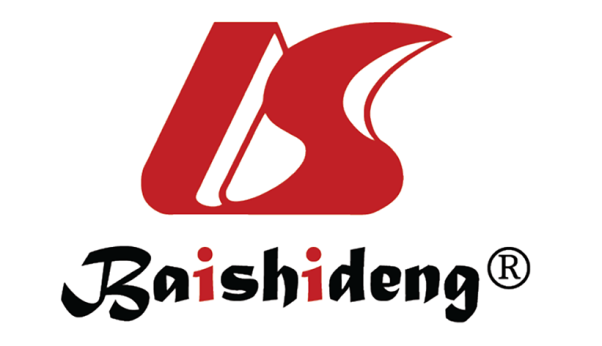 Published by Baishideng Publishing Group Inc7041 Koll Center Parkway, Suite 160, Pleasanton, CA 94566, USATelephone: +1-925-3991568E-mail: bpgoffice@wjgnet.comHelp Desk: https://www.f6publishing.com/helpdeskhttps://www.wjgnet.com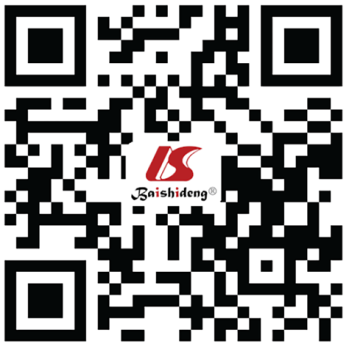 © 2021 Baishideng Publishing Group Inc. All rights reserved.VariableCategories of variablePatients, n (%)Patient’s genderFemale140 (52.0)Male 129 (48.0)Parent’s genderFemale232 (80.0)Male 58 (20.0)Place of residenceRural172 (57.9)Urban125 (41.1)Parent’s educationLower than secondary48 (16.2)Secondary123 (41.6)Higher than secondary125 (42.2)Disease typeCD1196 (65.8)UC2102 (34.2)IBD family history50 (16.8)J-elita membership64 (21.8)Treatment modesAminosalicylatesAll patients248 (83.2)CD160 (81.6)UC88 (86.3)ImmunomodulatorsAll patients205 (68.8)CD143 (73.0)UC62 (60.8)Biologic therapyAll patients99 (33.2)CD81 (41.3)UC18 (17.6)Exclusive enteral nutritionAll patients98 (32.9)CD85 (43.4)UC13 (12.7)Dietary counsellingAll patients90 (30.2)CD67 (34.2)UC23 (22.5)Psychological supportAll patients53 (17.8)CD34 (17.3)UC19 (18.6)Surgical treatmentAll patients30 (10.1)CD27 (13.8)UC3 (2.9)Patient’s self-assessment of knowledgeGood120 (45.1)Average125 (47.0)Low21 (7.9)Parent’s self-assessment of knowledgeGood152 (51.7)Average122 (41.5)Low20 (6.8)Sources of parent’s information about diseasePhysician241 (80.9)Nurse66 (22.1)Internet 197 (66.1)Journals82 (27.5)Books77 (25.8)Independent variables Categories of independent variablesCategories of independent variablesPatient’s scorePatient’s scorePatient’s scorePatient’s scorePatient’s scoreIndependent variables Categories of independent variablesCategories of independent variablesB (SE)B (SE)95%CIp valueunivariate models for patient’s IBD-KID scoreunivariate models for patient’s IBD-KID scoreunivariate models for patient’s IBD-KID scoreunivariate models for patient’s IBD-KID scoreunivariate models for patient’s IBD-KID scoreunivariate models for patient’s IBD-KID scoreunivariate models for patient’s IBD-KID scoreunivariate models for patient’s IBD-KID scorepatient’s agepatient’s age0.03 (0.01)0.03 (0.01)0.02 to 0.050.24< 0.001parent’s sexparent’s sex-0.69 (0.61)-0.69 (0.61)-1.89 to 0.52-0.070.26patient’s sexpatient’s sex-1.12 (0.48)-1.12 (0.48)-2.07 to -0.17-0.140.021place of residenceplace of residence0.86 (0.48)0.86 (0.48)-0.09 to 1.820.110.076type of diseasetype of diseaseUC vs CD-0.54 (0.51)-0.54 (0.51)-1.54 to 0.46-0.070.29time from the diagnosistime from the diagnosis0.01 (0.01)0.01 (0.01)-0.01 to 0.020.050.43parent’s self-assessmentparent’s self-assessmentLow vs medium-2.29 (0.94)-2.29 (0.94)-4.15 to -0.43-0.150.016Good vs medium1.63 (0.49)1.63 (0.49)0.67 to 2.590.210.001patient’s self-assessmentpatient’s self-assessmentLow vs medium-3.25 (0.90)-3.25 (0.90)-5.03 to -1.48-0.22< 0.001Good vs medium0.90 (0.49)0.90 (0.49)-0.06 to 1.860.110.067parents level of educationparents level of educationLower than sec. vs sec.0.23 (0.70)0.23 (0.70)-1.15 to 1.620.020.74Higher than sec. vs sec.0.61 (0.53)0.61 (0.53)-0.43 to 1.660.080.25Source: PhysicianSource: PhysicianYes vs no-0.10 (0.63)-0.10 (0.63)-1.34 to 1.14-0.010.87Source: NurseSource: NurseYes vs no-0.10 (0.59)-0.10 (0.59)-1.26 to 1.05-0.010.86Source: BooksSource: BooksYes vs no0.61 (0.57)0.61 (0.57)-0.51 to 1.730.070.28Source: JournalsSource: JournalsYes vs no0.77 (0.54)0.77 (0.54)-0.30 to 1.840.090.15Source: InternetSource: InternetYes vs no1.22 (0.50)1.22 (0.50)0.23 to 2.210.150.016J-elita Ass. MembershipJ-elita Ass. MembershipYes vs no1.22 (0.59)1.22 (0.59)0.06 to 2.370.130.039Close familyClose familyYes vs no1.16 (0.85)1.16 (0.85)-0.51 to 2.830.080.17Family 2nd gradeFamily 2nd gradeYes vs no0.43 (0.85)0.43 (0.85)-1.24 to 2.110.030.61Parent’s scoreParent’s scoreYes vs no0.42 (0.06)0.42 (0.06)0.31 to 0.530.41< 0.001Nutritional treatmentNutritional treatmentYes vs no1.03 (0.51)1.03 (0.51)0.01 to 2.040.120.047PsychologistPsychologistYes vs no0.73 (0.63)0.73 (0.63)-0.51 to 1.980.070.25DietitianDietitianYes vs no-0.12 (0.53)-0.12 (0.53)-1.15 to 0.92-0.010.82Surgical treatmentSurgical treatmentYes vs no2.36 (0.80)2.36 (0.80)0.79 to 3.930.180.003SalicylatesSalicylatesYes vs no0.19 (0.66)0.19 (0.66)-1.12 to 1.490.020.78Immunosuppressive agentImmunosuppressive agentYes vs no1.15 (0.52)1.15 (0.52)0.14 to 2.170.140.026Biological agentBiological agentYes vs no1.29 (0.52)1.29 (0.52)0.28 to 2.310.150.013Univariate models for parent’s IBD-KID scoreUnivariate models for parent’s IBD-KID scoreUnivariate models for parent’s IBD-KID scoreUnivariate models for parent’s IBD-KID scoreUnivariate models for parent’s IBD-KID scoreUnivariate models for parent’s IBD-KID scoreUnivariate models for parent’s IBD-KID scoreUnivariate models for parent’s IBD-KID scorePatient’s age-0.01 (0.01)-0.02 to 0-0.110.073Parent’s sex-1.23 (0.54)-2.3 to -0.15-0.130.025Patient’s sex0.23 (0.48)-0.73 to 1.180.030.64Place of residence1.45 (0.48)0.51 to 2.390.180.003Type of diseaseUC vs CDUC vs CDUC vs CD-0.66 (0.49)-1.61 to 0.30-0.080.18Time from the diagnosis0.01 (0.01)-0.01 to 0.020.060.32Parent’s self-assessmentLow vs mediumLow vs mediumLow vs medium-2.97 (0.92)-4.78 to -1.16-0.190.001Good vs mediumGood vs mediumGood vs medium1.15 (0.46)0.24 to 2.070.150.014Patient’s self-assessmentLow vs mediumLow vs mediumLow vs medium-3.64 (0.89)-5.39 to -1.88-0.250.000Good vs mediumGood vs mediumGood vs medium0.53 (0.48)-0.43 to 1.480.070.28Parents level of educationLower than sec. vs sec.Lower than sec. vs sec.Lower than sec. vs sec.-0.89 (0.67)-2.21 to 0.43-0.080.18Higher than sec. vs sec.Higher than sec. vs sec.Higher than sec. vs sec.1.17 (0.50)0.20 to 2.150.150.019Source: physicianYes vs noYes vs noYes vs no-0.05 (0.59)-1.20 to 1.100.000.93Source: nurseYes vs noYes vs noYes vs no-0.79 (0.55)-1.88 to 0.30-0.080.16Source: booksYes vs noYes vs noYes vs no1.28 (0.52)0.24 to 2.310.140.016Source: journalsYes vs noYes vs noYes vs no1.31 (0.51)0.30 to 2.320.150.011Source: InternetYes vs noYes vs noYes vs no0.67 (0.49)-0.28 to 1.630.080.17J-elita Ass. MembershipYes vs noYes vs noYes vs no1.45 (0.55)0.36 to 2.530.150.009Close familyYes vs noYes vs noYes vs no0.30 (0.81)-1.29 to 1.900.020.71Family 2nd gradeYes vs noYes vs noYes vs no0.87 (0.84)-0.78 to 2.520.060.30Nutritional treatmentYes vs noYes vs noYes vs no0.97 (0.49)0 to 1.930.110.050PsychologistYes vs noYes vs noYes vs no0.90 (0.60)-0.28 to 2.080.090.14DietitianYes vs noYes vs noYes vs no0.19 (0.50)-0.81 to 1.180.020.71Surgical treatmentYes vs noYes vs noYes vs no1.27 (0.76)-0.23 to 2.770.100.097SalicylatesYes vs noYes vs noYes vs no0.50 (0.62)-0.71 to 1.720.050.41Immunosuppressive agentYes vs noYes vs noYes vs no1.45 (0.49)0.48 to 2.410.170.003Biological agentYes vs noYes vs noYes vs no1.23 (0.49)0.27 to 2.180.150.012Independent variablesModel 3Model 3Model 3B (SE)Betap valuePatient’s sex-1.03 (0.44)-0.130.021Place of residence0.41 (0.45)0.050.37Patient’s age0.03 (0.01)0.24< 0.001Patient’s self-assessment of knowledgeLow vs medium-1.87 (1.46)-0.120.20Patient’s self-assessment of knowledgeGood vs medium-0.74 (0.74)-0.090.32Parent’s self-assessment of knowledgeLow vs medium-1.24 (1.68)-0.080.46Parent’s self-assessment of knowledgeGood vs medium-1.66 (0.74)-0.210.026J-elita membership0.69 (0.55)0.070.21Internet as a source of knowledge0.67 (0.47)0.080.16Parent’s IBD-KID score0.33 (0.06)0.32< 0.001Immunosuppressive agent-0.12 (0.51)-0.010.82Biological agent0.26 (0.52)0.030.61Nutritional therapy0.38 (0.48)0.050.43Surgical therapy1.26 (0.76)0.100.098Raw/Corrected R20.311/0.2690.311/0.2690.311/0.269F for change in R21.1081.1081.108p value for R2 change0.350.350.35Independent variablesModel 3Model 3Model 3B (SE)BetaP valuePlace of residence0.77 (0.44)0.110.085Patient’s age-0.02 (0.01)-0.180.003Patient’s self-assessment of knowledgeLow vs medium0.36 (1.56)0.020.89Patient’s self-assessment of knowledgeGood vs medium-1.06 (0.72)-0.150.14Parent’s self-assessment of knowledgeLow vs medium-2.65 (1.73)-0.170.13Parent’s self-assessment of knowledgeGood vs medium-1.10 (0.71)-0.150.12J-elita membership-0.02 (0.56)0.000.97Parent’s sex-0.54 (0.54)-0.060.32Source books0.66 (0.55)0.080.23Source journals0.38 (0.55)0.050.49Parent’s level of educationLower than sec. vs sec.-1.99 (0.63)-0.210.002Parent’s level of educationHigher than sec. vs sec.-1.14 (0.48)-0.160.019Immunosuppressive agent1.85 (0.48)0.24< 0.001Biological agent0.33 (0.52)0.040.53Nutritional therapy0.58 (0.47)0.080.23Surgical therapy1.17 (0.73)0.100.11Raw/Corrected R20.238/0.1850.238/0.1850.238/0.185F for change in R25.5505.5505.550p value for R2 change< 0.001< 0.001< 0.001